Студия танца «Конфетти»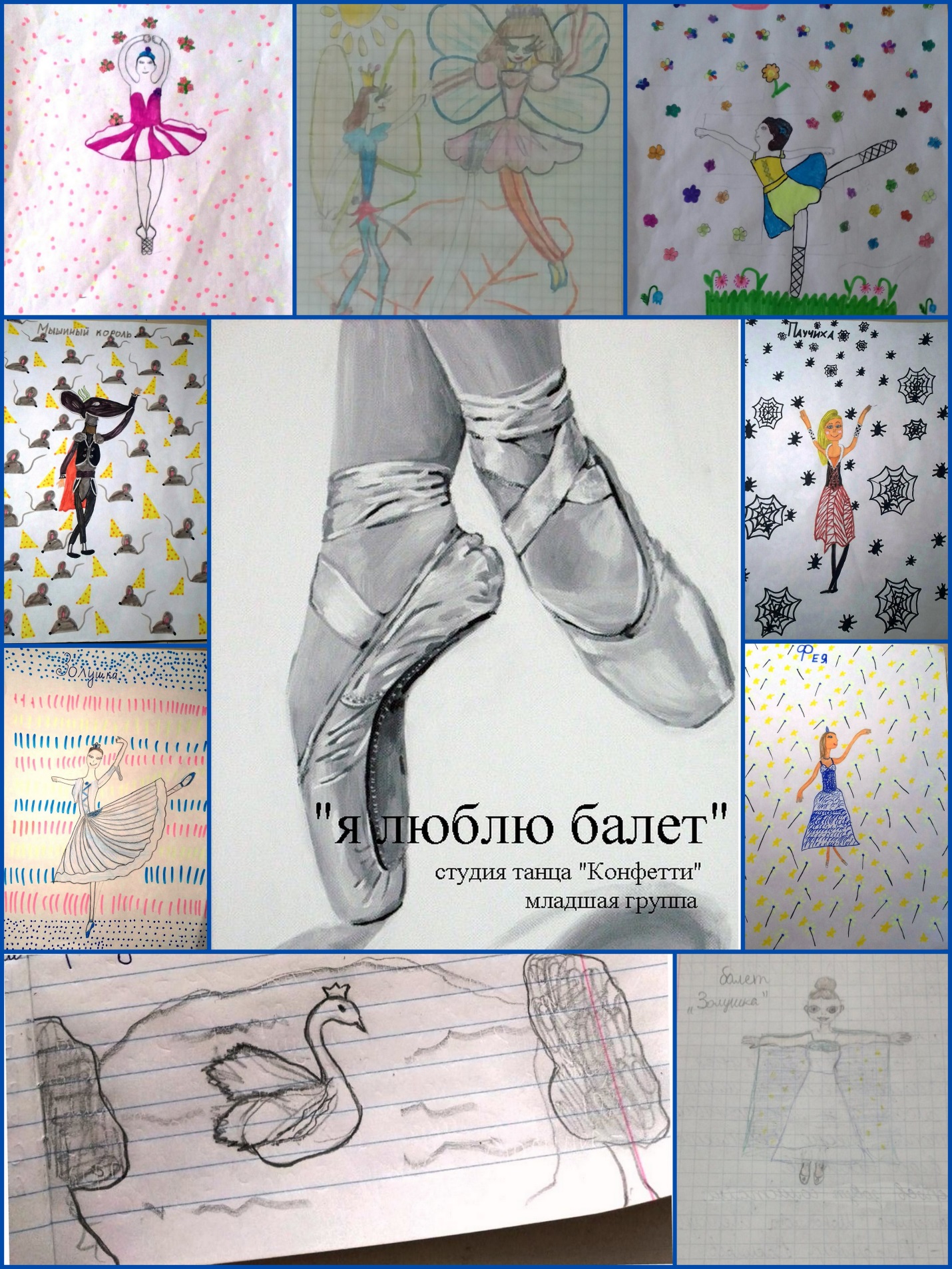 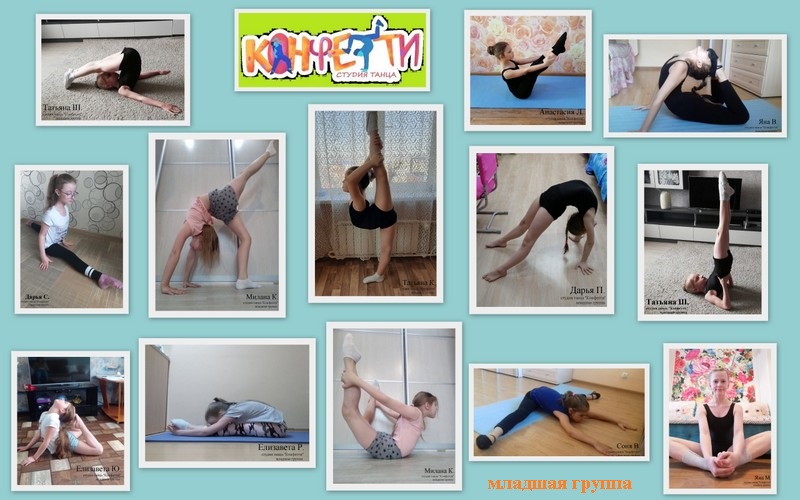 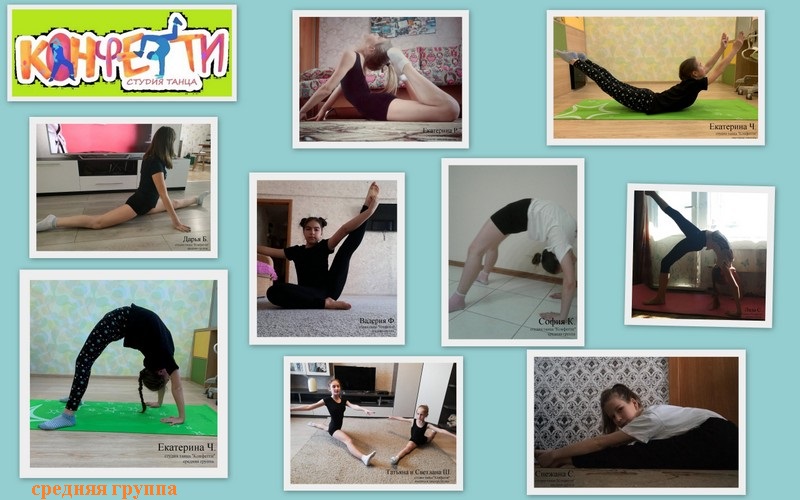 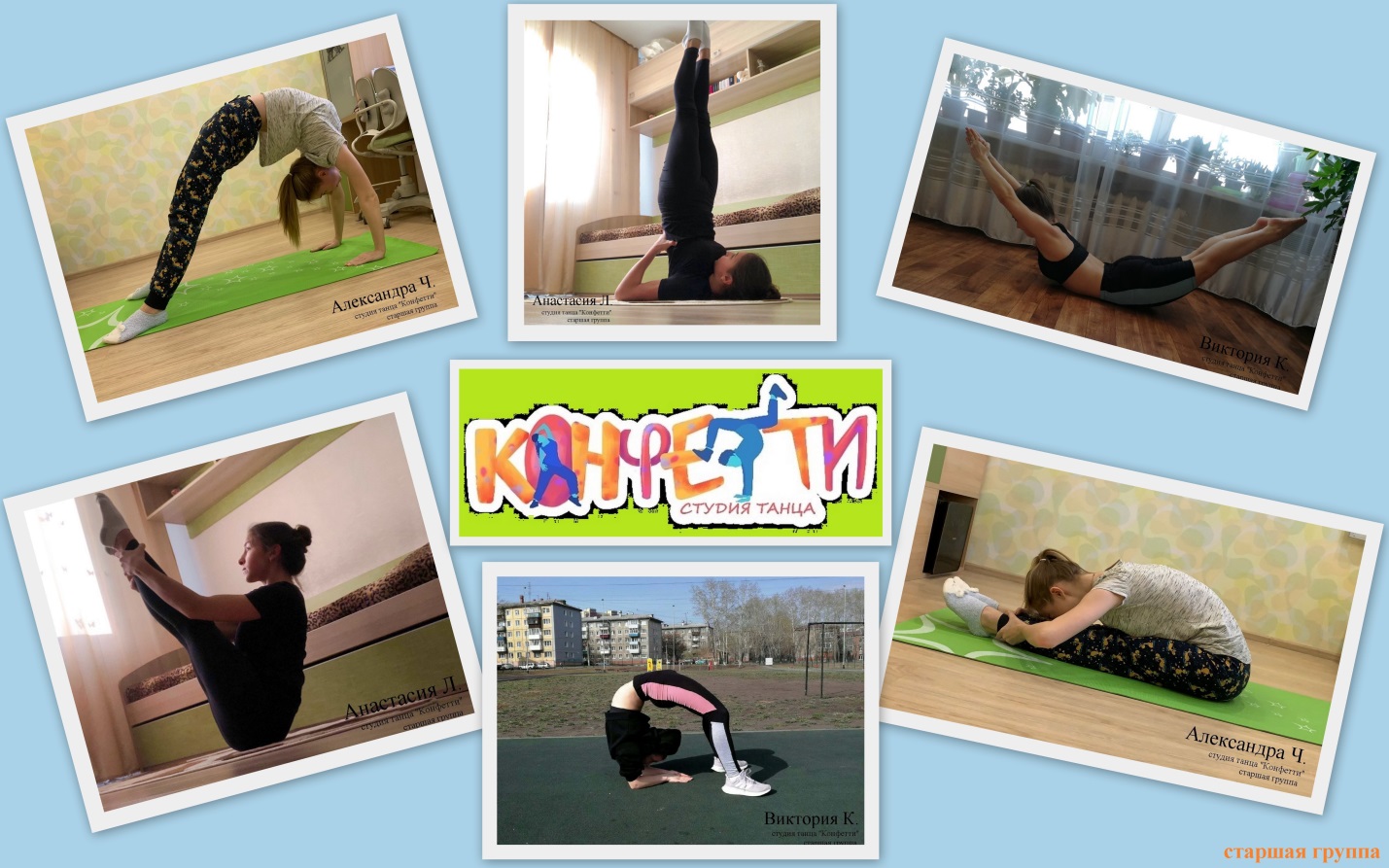 